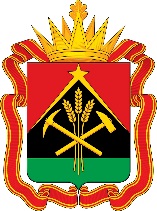 ПРАВИТЕЛЬСТВО КЕМЕРОВСКОЙ ОБЛАСТИ - КУЗБАССАРАСПОРЯЖЕНИЕот « 23 » июня 2022 г.  № 328-рг. КемеровоОб утверждении составаорганизационного комитета по подготовке и проведению на территории Кемеровской области – Кузбасса Международного десятилетия языков коренных народов и плана основных мероприятий по проведению в Кузбассе Международного десятилетия языков коренных народов на период 2022-2024 годовВ соответствии с распоряжением Правительства Российской Федерации от 09.02.2022 № 204-р «Об утверждении плана основных мероприятий по проведению в 2022–2032 годах в Российской Федерации Международного десятилетия языков коренных народов» и в целях сохранения и развития родных языков коренных малочисленных народов Кемеровской области – Кузбасса:1. Утвердить прилагаемые:1.1. Состав организационного комитета по подготовке и проведению на территории Кемеровской области – Кузбасса Международного десятилетия языков коренных народов.1.2. План основных мероприятий по проведению в Кемеровской области – Кузбассе Международного десятилетия языков коренных народов на период 2022–2024 годов.2. Руководителям структурных подразделений Администрации Правительства Кузбасса, исполнительных органов государственной власти Кемеровской области – Кузбасса ежегодно в срок до 25 декабря представлять в Министерство культуры и национальной политики Кузбасса отчет об исполнении плана основных мероприятий по проведению в 2022–2024 годах в Кемеровской области – Кузбассе Международного десятилетия языков коренных народов, утвержденного настоящим распоряжением.3. Рекомендовать органам местного самоуправления муниципальных образований Кемеровской области – Кузбасса, руководствуясь настоящим распоряжением, разработать и утвердить муниципальные планы мероприятий по проведению в 2022–2024 годах в Кемеровской области – Кузбассе Международного десятилетия языков коренных народов. 4. Настоящее распоряжение подлежит опубликованию на сайте «Электронный бюллетень Правительства Кемеровской области – Кузбасса».5. Контроль за исполнением настоящего распоряжения возложить на заместителя председателя Правительства Кемеровской области – Кузбасса (по вопросам культуры, спорта и туризма) Алексеева С.И. 6. Настоящее распоряжение вступает в силу со дня подписания.УТВЕРЖДЕНраспоряжением ПравительстваКемеровской области – Кузбасса                                                                  от 23 июня 2022 г. № 328-рСОСТАВорганизационного комитета по подготовке и проведению на территории Кемеровской области – Кузбасса Международного десятилетия языков коренных народов на период 2022–2024 годовУТВЕРЖДЕНраспоряжением ПравительстваКемеровской области – Кузбассаот 23 июня 2022 г. № 328-рПЛАН основных мероприятий по проведению в Кемеровской области – Кузбассе Международного десятилетия языков коренных народов на период 2022–2024 годов Первый заместитель ГубернатораКемеровской области – Кузбасса –       председатель Правительства   Кемеровской области – Кузбасса  В.Н. Телегин АлексеевСергей Игоревич–заместитель председателя Правительства Кемеровской области – Кузбасса (по вопросам культуры, спорта и туризма) (руководитель организационного комитета)АкимоваТатьяна Анатольевна–заместитель министра культуры и национальной политики КузбассаБаксаринаВалентина Николаевна–специалист по социальной работе муниципального казенного учреждения «Комплексный центр социального обслуживания населения Беловского муниципального округа» (по согласованию)БалакиреваСофья Юрьевна–министр образования КузбассаГаниеваИрина Александровна–министр науки и высшего образования КузбассаГераськинаМарина Петровна–начальник управления общего образования и воспитания Министерства образования КузбассаГолубицкаяЛюбовь Владимировна –заместитель министра образования КузбассаГрешиловаЕлена Николаевна–начальник муниципального казенного учреждения «Управление образования администрации Таштагольского муниципального района» (по согласованию)ДудкинаСветлана Михайловна –руководитель народного самодеятельного  коллектива театр «Встреча», руководитель этнокультурного объединения «Чорзак» муниципального автономного учреждения Мысковского городского округа «Городской центр культуры», член областного педагогического совета рабочей группы по сохранению и развитию языков коренных малочисленных народов Кузбасса (по согласованию)ЖдановаЮлия Анатольевна–начальник управления образования администрации Беловского муниципального округа (по согласованию)КиселеваКристина Андреевна –заместитель начальника управления общего образования и воспитания Министерства образования Кузбасса КовальСветлана Александровна–начальник муниципального казенного учреждения «Управление образованием Мысковского городского округа» (по согласованию)КолчегошеваМаля Александровна– руководитель фольклорного коллектива     «Ак каин» муниципального учреждения «Клуб «Телеут» (по согласованию)КрасношлыковаОльга Геннадьевна–ректор государственного образовательного учреждения дополнительного профессионального образования (повышения квалификации) специалистов «Кузбасский региональный институт повышения квалификации и переподготовки работников образования» (по согласованию)МалкинаЕлена Алексеевна –заместитель министра науки и высшего образования КузбассаНакаевВладимир Ильич –председатель совета старейшин Кемеровской областной общественной организации Ассоциация телеутского народа «Эне-Байат» (по согласованию)НенилинСергей Николаевич–начальник муниципального казенного учреждения «Управление образованием Междуреченского городского округа» (по согласованию)ОвчинниковаГульнара Вагизовна–начальник управления образования администрации Беловского городского округа (по согласованию)ПерваковаЕвгения Николаевна–педагог дополнительного образования муниципального бюджетного учреждения дополнительного образования «Центр детского творчества», город Междуреченск (по согласованию)СоловьеваЮлия Александровна–председатель комитета образования 
и науки администрации города Новокузнецка (по согласованию)ТодышевАндрей Михайлович–председатель Кемеровской областной общественной организации Ассоциация телеутского народа «Эне-Байат» (по согласованию)ЧайковскаяЕлена Николаевна –доцент кафедры русского языка и литературы Кузбасского гуманитарно-педагогического института федерального государственного бюджетного образовательного учреждения высшего образования «Кемеровский государственный университет», руководитель центра языков и культур народов Сибири (по согласованию)ЧебельковаНаталья Николаевна –начальник отдела национальной политики муниципального казенного учреждения «Центр обеспечения деятельности учреждений культуры и физической культуры Беловского муниципального округа» (по согласованию)ЧепсараковаНаталья Ильдаровна –директор муниципального бюджетного учреждения дополнительного образования «Центр развития творчества детей и юношества», Таштагольский муниципальный район (по согласованию)ШелтрековаОльга Леонидовна –методист муниципального автономного учреждения «Многофункциональный культурно-досуговый комплекс Центрального района», город Новокузнецк (по согласованию)ШулбаевНикита Макарович–президент Кемеровской региональной общественной организации «Ассоциация шорского народа «Шория» (по согласованию)ЮдинаАнна Ивановна–министр культуры и национальной политики КузбассаЯкучаковаТамара Николаевна–руководитель рабочей группы по разработке учебно-методической литературы и изучению телеутского языка, член Кемеровской областной общественной организации Ассоциация телеутского народа «Эне-Байат» (по согласованию)№п/пНаименование мероприятияСроки реализацииОтветственные исполнители 12341. Учебно–методическая и образовательная деятельность по сохранению и изучению языков коренных малочисленных народов Кемеровской области – Кузбасса1. Учебно–методическая и образовательная деятельность по сохранению и изучению языков коренных малочисленных народов Кемеровской области – Кузбасса1. Учебно–методическая и образовательная деятельность по сохранению и изучению языков коренных малочисленных народов Кемеровской области – Кузбасса1. Учебно–методическая и образовательная деятельность по сохранению и изучению языков коренных малочисленных народов Кемеровской области – Кузбасса1.1Разработка и утверждение концепции преподавания родных языков коренных народов Кузбасса на основе концепции преподавания родных языков народов России, утвержденной решением Коллегии Минпросвещения России в октябре 2019 года 2022 годМинистерство образования Кузбасса, Министерство науки и высшего образования Кузбасса, Министерство культуры и национальной политики Кузбасса, Кемеровская региональная общественная организация «Ассоциация шорского народа «Шория» (по согласованию) (далее – КРОО «Ассоциация шорского народа «Шория»), Кемеровская областная общественная организация Ассоциация телеутского народа «Эне-Байат» (по согласованию) (далее – КООО Ассоциация телеутского народа «Эне-Байат»), органы местного самоуправления муниципальных образований Кемеровской области – Кузбасса (по согласованию)1.2Содействие включению примерной образовательной программы «Родной (шорский) язык» и примерной образовательной программы «Родной (телеутский) язык» для 1-4-х классов в реестр примерных основных общеобразовательных программ 2022 годМинистерство образования Кузбасса 1.3Организация целевого обучения в организациях высшего образования лиц из числа коренных малочисленных народов Кемеровской области – Кузбасса 2022–2024 годыМинистерство образования Кузбасса, органы местного самоуправления муниципальных образований Кемеровской области – Кузбасса (по согласованию), образовательные организации (по согласованию)1.4Организация и проведение анкетирования населения в местах проживания шорцев и телеутов с целью выявления уровня владения родными языками для определения форм и методов преподавания2022 годОрганы местного самоуправления муниципальных образований Кемеровской области – Кузбасса (по согласованию), общественные организации коренных малочисленных народов Кемеровской области – Кузбасса, КРОО «Ассоциация шорского народа «Шория» (по согласованию), КООО Ассоциация телеутского народа «Эне-Байат» (по согласованию)1.5Организация курсов повышения квалификации/профессиональной переподготовки для педагогов родного (шорского, телеутского) языка и литературы2022–2024 годыМинистерство образования Кузбасса, Министерство культуры и национальной политики Кузбасса, Кузбасский гуманитарно–педагогичес-кий институт ФГБОУ ВО «Кемеровский государственный университет» (по согласованию)1.6Поддержка издания учебной, учебно-методической, художественной и научной литературы на языках коренных малочисленных народов Кемеровской области – Кузбасса, в том числе мультимедийных учебников и электронных пособий2022–2024 годыМинистерство культуры и национальной политики Кузбасса, Министерство образования Кузбасса, органы местного самоуправления муниципальных образований Кемеровской области – Кузбасса (по согласованию), общественные организации коренных малочисленных народов Кемеровской области – Кузбасса (по согласованию)1.7Модернизация учебно-методического обеспечения образовательных центров, учебных кабинетов по изучению языков коренных малочисленных народов Кемеровской области – Кузбасса 2023–2024 годыМинистерство образования Кузбасса, органы местного самоуправления муниципальных образований Кемеровской области – Кузбасса (по согласованию), общественные организации коренных малочисленных народов Кемеровской области – Кузбасса (по согласованию)1.8Создание и организация работы центров по сохранению и изучению родных языков в местах компактного проживания коренных малочисленных народов Кемеровской области – Кузбасса 2022–2024 годыМинистерство культуры и национальной политики Кузбасса, органы местного самоуправления муниципальных образований Кемеровской области – Кузбасса (по согласованию), общественные организации коренных малочисленных народов Кемеровской области – Кузбасса (по согласованию)1.9Разработка проектов стимулирования и поощрения молодых специалистов «Учитель шорского языка», «Учитель телеутского языка»2022–2024 годыМинистерство образования Кузбасса1.10Проведение конкурса профессионального мастерства учителей родных языков (шорского, телеутского) и литературы «Учитель Сибири»2022–2024 годыМинистерство культуры и национальной политики Кузбасса, Научно-образовательный центр языков и культур народов Сибири Кузбасского гуманитарно–педагогического института ФГБОУ ВО «Кемеровский государственный университет» (по согласованию)2. Культурно–просветительская деятельность, направленная на сохранение и популяризацию языков коренных малочисленных народов Кемеровской области – Кузбасса2. Культурно–просветительская деятельность, направленная на сохранение и популяризацию языков коренных малочисленных народов Кемеровской области – Кузбасса2. Культурно–просветительская деятельность, направленная на сохранение и популяризацию языков коренных малочисленных народов Кемеровской области – Кузбасса2. Культурно–просветительская деятельность, направленная на сохранение и популяризацию языков коренных малочисленных народов Кемеровской области – Кузбасса2.1Организация и проведение традиционных мероприятий, направленных на сохранение, популяризацию и изучение родного языка и традиционной культуры коренными малочисленными народами Кемеровской области – Кузбасса 2022–2024 годыМинистерство культуры и национальной политики Кузбасса, органы местного самоуправления муниципальных образований Кемеровской области – Кузбасса (по согласованию), КРОО «Ассоциация шорского народа «Шория» (по согласованию), КООО Ассоциация телеутского народа «Эне-Байат» (по согласованию)2.2Создание научно-популярного фильма «Голос земли, знающий…» (о профессоре А.И. Чудоякове)2022–2023 годыКузбасский гуманитарно-педагогический институт ФГБОУ ВО «Кемеровский государственный университет» (по согласованию)2.3Организация и проведение ежегодной летней смены для молодежи Кузбасской практико-ориентированной школы «Золотые стрелы Шории» в условиях активной речевой среды2022–2024 годыМинистерство культуры и национальной политики Кузбасса, Молодежный Совет КРОО «Ассоциация шорского народа «Шория» (по согласованию)2.4Организация и проведение молодежного языкового лагеря «Сὂс» («Слово»)2023 годМинистерство культуры и национальной политики Кузбасса, КООО Ассоциация телеутского народа «Эне-Байат» (по согласованию), управление культуры, физической культуры и молодежной политики администрации Беловского муниципального округа (по согласованию)2.5Проведение ежегодного областного молодежного фестиваля телеутского языка и культуры2022–2024 годыМинистерство культуры и национальной политики Кузбасса, управление культуры, физической культуры и молодежной политики администрации Беловского муниципального округа (по согласованию)2.6Проведение ежегодного летнего лингвистического лагеря дневного пребывания детей «ТАН–2022» («Рассвет»)2022–2024 годыМинистерство культуры и национальной политики Кузбасса, управление культуры, физической культуры и молодежной политики администрации Беловского муниципального округа (по согласованию)2.7Проведение ежегодного областного детского конкурса чтецов «Литературная Шория»2022–2024 годыМинистерство культуры и национальной политики Кузбасса, муниципальное казенное учреждение «Управление культуры, спорта, молодежной и национальной политики Мысковского городского округа» (по согласованию)2.8Проведение ежегодных областных Торбоковских чтений «Торбоковская яркая звезда»2022–2024 годыМинистерство культуры и национальной политики Кузбасса, управление культуры администрации Осинниковского городского округа (по согласованию)2.9Формирование аудио- и видео- фонотеки на родных языках коренных малочисленных народов Кемеровской области – Кузбасса2023 годМинистерство культуры и национальной политики Кузбасса, КРОО «Ассоциация шорского народа «Шория» (по согласованию), КООО Ассоциация телеутского народа «Эне-Байат» (по согласованию)2.10Расширение образовательного контента по родному (шорскому) языку на сайте Кемеровской региональной общественной организации «Ассоциация шорского народа «Шория»2022–2024 годыКРОО «Ассоциация шорского народа «Шория» (по согласованию)2.11Создание и размещение в средствах массовой информации, информационно-коммуникационной сети «Интернет» социальной рекламы о языке как этнической ценности2022–2024 годыМинистерство культуры и национальной политики Кузбасса, Министерство образования Кузбасса, Министерство науки и высшего образования Кузбасса, органы местного самоуправления муниципальных образований Кемеровской области – Кузбасса (по согласованию)2.12Разработка положения и организация конкурса «Областная национальная премия за сохранение, развитие и популяризацию родных языков (шорского, телеутского) коренных малочисленных народов Кузбасса «Родное слово»2022–2024 годыМинистерство культуры и национальной политики Кузбасса, Научно-образовательный центр языков и культур народов Сибири Кузбасского гуманитарно–педагогического института ФГБОУ ВО «Кемеровский государственный университет» (по согласованию)3. Научно–исследовательская деятельность, направленная на сохранение языков коренных малочисленных народов Кемеровской области – Кузбасса3. Научно–исследовательская деятельность, направленная на сохранение языков коренных малочисленных народов Кемеровской области – Кузбасса3. Научно–исследовательская деятельность, направленная на сохранение языков коренных малочисленных народов Кемеровской области – Кузбасса3. Научно–исследовательская деятельность, направленная на сохранение языков коренных малочисленных народов Кемеровской области – Кузбасса3.1Формирование плана работы областного педагогического совета в рамках целевой областной программы2022–2024 годыКРОО «Ассоциация шорского народа «Шория» (по согласованию)3.2Проведение мониторинга, научных исследований по вопросам сохранения, изучения и развития языков коренных малочисленных народов Кемеровской области – Кузбасса, в том числе организация научно-практических конференций 2022–2023 годыМинистерство образования Кузбасса, Министерство науки и высшего образования Кузбасса, Министерство культуры и национальной политики Кузбасса, органы местного самоуправления муниципальных образований Кемеровской области – Кузбасса (по согласованию), общественные организации коренных малочисленных народов Кемеровской области – Кузбасса (по согласованию), КРОО «Ассоциация шорского народа «Шория» (по согласованию), КООО Ассоциация телеутского народа «Эне-Байат» (по согласованию)3.3Создание школы сказительства2022–2024 годыМинистерство культуры и национальной политики Кузбасса, КРОО «Ассоциация шорского народа «Шория» (по согласованию)3.4Проведение полевых исследований для составления шорско–русского и телеутско–русского словарей, в том числе интерактивных 2022–2024 годыМинистерство культуры и национальной политики Кузбасса, Министерство науки и высшего образования Кузбасса, органы местного самоуправления муниципальных образований Кемеровской области – Кузбасса (по согласованию), КРОО «Ассоциация шорского народа «Шория» (по согласованию), КООО Ассоциация телеутского народа «Эне-Байат» (по согласованию)3.5Издание сборника научных трудов по шорскому фольклору Арбачаковой Л.Н. и научного сборника «Современное состояние героического эпоса шорцев»2023 годМинистерство культуры и национальной политики Кузбасса, КРОО «Ассоциация шорского народа «Шория» (по согласованию)3.6Обработка и издание архива Торбокова С.С.2022–2024 годыКРОО «Ассоциация шорского народа «Шория» (по согласованию)